واحد داخلی تضمین کیفیت پوهنتون هرات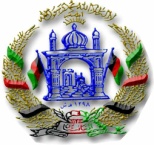 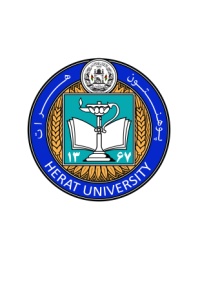 Herat University - Internal Quality Assurance Unit - IQAUگزارش مختصر برنامۀ آگهیدهی محصلان از پروسۀ تضمین کیفیت و بازنگری برنامههای علمیتاریخ: 9/7/1397روز یکشنبه 8 میزان برنامۀ آگهیدهی برای نمایندههای محصلان دربارۀ تضمین کیفیت و پروسۀ بازنگری برنامههای علمی بین ساعت 11 تا 12 ظهر در سالون مولانا جامی پوهنتون هرات برگزار گردید. هدف از این برنامه آگاه نمودن محصلان از پروسۀ تضمین کیفت، واحد داخلی تضمین کیفیت، ارایۀ نتایج ارزیابی از کیفیت تدریس سمستر بهاری 1397 و نیز معرفی پروسۀ جدید بازنگری سالانه و دورهای برنامههای علمی بود که از سال 1397 در همۀ پوهنتونهای کشور تطبیق میگردد. تمرکز ویژۀ این برنامه روی نقش محصلان در پروسۀ بازنگری برنامههای علمی بود و انتظاراتی که از آنها به عنوان دریافتکنندگان اصلی خدمات آموزشی در پروسۀ بهبود کیفیت آموزش در پوهنتونها میرود. این برنامه توسط دو تن از آموزگاران ملی بازنگری سالانه برنامههای علمی، پوهنمل توفیق سرورزاده، آمر امور استادان و پوهنمل علی احمد کاوه، مسؤول واحد داخلی تضمین کیفیت پوهنتون هرات برای نمایندههای محصلان از صنفهای درسی پوهنحیهای ساینس، زراعت، وترنری، شرعیات و ادبیات ارایه شد. قرار است در روزهای آینده این برنامه برای نمایندههای محصلان از سایر پوهنحیها و نیز تعدادی از استادان و کارمندان پوهنتون برگزار گردد. پوهنمل علی احمد کاوهمسؤول واحد داخلی تضمین کیفیت پوهنتون هرات